Förderverein Schiedsrichtergruppe 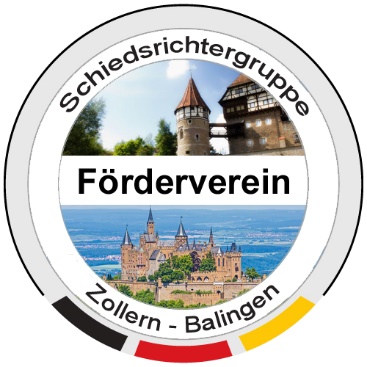 Zollern-Balingen e.V. Erteilung einer Einzugsermächtigung und eines SEPA-Lastschriftmandats für Schiedsrichter / Mitglieder sowohl des Fördervereins als auch des unten genannten Fußball-Vereins	Mandat für wiederkehrende 	Zahlungen		Einzugsermächtigung:
Ich ermächtige den o. a. Zahlungsempfänger widerruflich, die zu entrichtenden Zahlungen der Mitgliedsbeiträge bei Fälligkeit durch Lastschrift vom unten genannten Konto einzuziehen.
SEPA-Lastschriftmandat:
Ich ermächtige den o. a. Zahlungsempfänger, Zahlungen vom unten genannten Konto mittels Lastschrift einzuziehen. Zugleich weise ich das unten genannte Kreditinstitut an, die vom Zahlungsempfänger gezogenen Lastschriften vom unten genannten Konto einzulösen.
Hinweis: Ich kann innerhalb von acht Wochen, beginnend mit dem Belastungsdatum, die Erstattung des belasteten Betrages verlangen. Es gelten dabei die mit dem unten genannten Kreditinstitut vereinbarten Bedingungen.IBANBIC (8 oder 11 Stellen)Vor dem ersten Einzug einer SEPA-Basis-Lastschrift wird der oben genannte Zahlungsempfänger über den Einzug dieser Verfahrensart die oben aufgeführten Mitglieder unterrichten.Die von der Bank benötigten Daten für den Einzug des Mitgliedsbeitrages übermitteln wir an diese weiter. Verantwortliche Ansprechpartnerin ist die Vereinsvorsitzende (Ulrike Goth, Lindenstr. 46, 72348 Rosenfeld). Bei ihr kann das Mitglied seine Rechte auf Auskunft und Berichtigung, Löschung oder Einschränkung der Verarbeitung der Daten wahrnehmen. Zudem besteht ein Beschwerderecht bei einer Aufsichtsbehörde.Bitte die unterschriebene Einzugsermächtigung / SEPA-Lastschriftmandat an die oben genannte Adresse der Vereinsvorsitzenden übermitteln.Verein:Name des Schiedsrichters / Mitglied des Fördervereins:1.2.3.4.5.Name und Anschrift des Zahlungsempfängers:Förderverein SchiedsrichtergruppeZollern-Balingen e.V.Lindenstr. 4672348 RosenfeldGläubiger-IdentifikationsnummerDE36ZOB00002565359Mandatsreferenz(wird separat mitgeteilt)XKontoinhaber / Kontobevollmächtigter (Name, Vorname)Straße, HausnummerPLZ, OrtKreditinstitut des Kontoinhabers / KontobevollmächtigtenE-MailOrt, DatumUnterschrift (des Kontobevollmächtigten)